Grupa wychowawcza VIIWychowawca: Katarzyna DziewitPomoc wychowawcy: Antonina RudnickaDzień dobry ;-)Aby umilić Państwu pracę z dzieckiem w domu proponuję kilka pomysłów na prace wielkanocne, zdjęcia poniżej. Przy okazji składamy serdeczne życzenia wielkanocne – spokoju i zdrowia ;-)Poniżej linki do bajek relaksacyjnych:https://www.youtube.com/watch?v=P8128iS8o0ghttps://www.youtube.com/watch?v=p9h8SChtrjI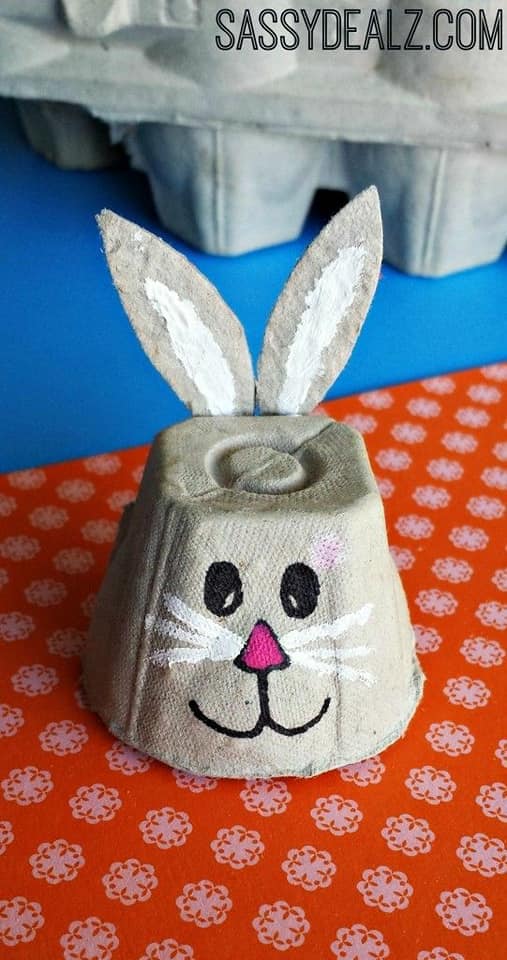 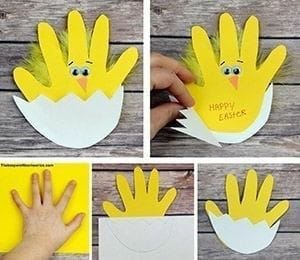 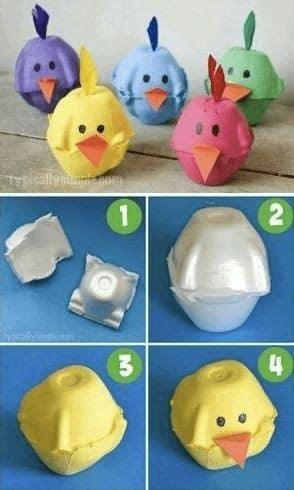 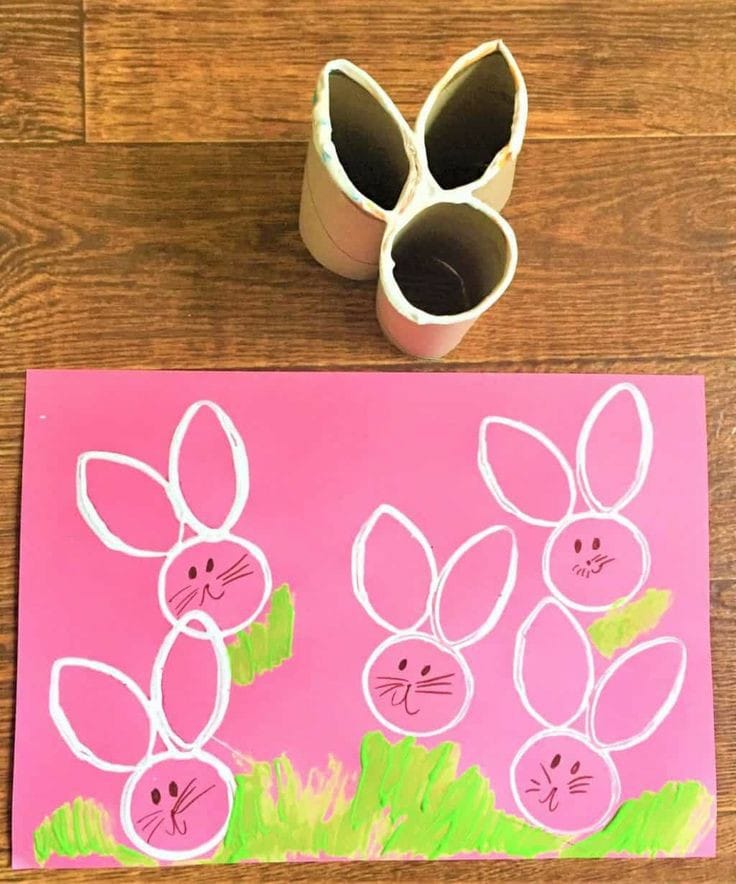 